Neue Seidenstrasse – Chinas liebstes VorzeigeprojektDie neue Seidenstrasse gehört zur «Belt and Road» - Initiative (BRI) der Volksrepublik China und soll die wirtschaftlichen Verbindungen von China mit Afrika, Asien, Europa, Lateinamerika und dem Nahen Osten stärken. Im Film «Neue Seidenstrasse - Chinas liebstes Vorzeigeprojekt“ wird das ehrgeizige Projekt von Chinas Regierung vorgestellt. Mit der Belt- & Road-Initiative will die Volksrepublik China seit 2013 Projekte bündeln, die den Auf- und Ausbau des internationalen Handels- und Infrastrukturnetzes zum Ziel haben.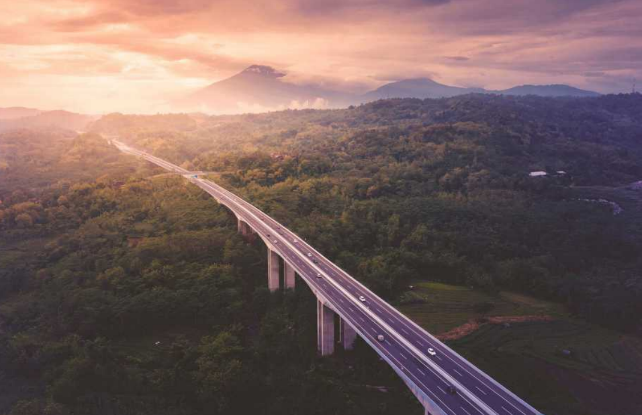 BegriffsdefinitionenGlobalisierung:	Weltweite Verflechtung in den Bereichen Wirtschaft, Politik, Kultur u. a. Beispiel: Ich kann dank dem Internet und den Sozialen Medien mit Personen auf der ganzen Welt in Kontakt bleiben, z.B. in Peru, Ecuador, Kanada … usw.Infrastruktur:	Unter dem Begriff Infrastruktur werden alle staatlichen und privaten Einrichtungen zusammengefasst, die für die Funktion und Entwicklung einer Gesellschaft erforderlich sind.Beispiel: Die Schule ist eine Infrastruktur. Dazu gehören neben den Schulhäusern unter anderem auch das Mobiliar, die Sanitäranlagen, die ICT-Ausstattung … usw. Auch Strassen und Krankenhäuser gehören zur Infrastruktur.Nomaden:	Angehörige eines Hirtenvolkes, das innerhalb eines begrenzten Gebietes umherzieht.		Beispiel: Die Tuareg leben als Nomaden in der Sahara und im Sahel.Geopolitik:	Politik, die in Bezug auf geografische Begebenheiten steht.Beispiel: Die Türkei spielt für die Europäische Union aufgrund ihrer Lage eine wichtige Rolle im Bereich der Geopolitik. Oder: Gebirge als natürliche Grenzen oder Zugänge zum Meer sind für Staaten und ihr politisches Handeln sehr wichtig.Eurasien:	Die Landmasse der Kontinente Asien und Europa zusammen.Konjunktur:	Gesamtwirtschaftliche Lage eines Landes (Bezogen auf das BIP).Binnenmarkt:	Markt innerhalb der Grenzen eines Staates (z.B. der Schweiz) oder eines Staatenbündnisses (z.B. der Europäischen Union).Fragen zum Film1.	Was ist die neue Seidenstrasse? Erkläre in zwei bis drei Sätzen.2.	Wo führt die neue Seidenstrasse durch? Zeichne sie auf der Karte ein. 
Nimm einen Atlas zur Hilfe.3.	Was will China mit der neuen Seidenstrasse erreichen? (Stichworte)4.	Was muss China alles tun, damit die neue Seidenstrasse ein Erfolg wird? 
Notiere stichwortartig.5.	Welche Herausforderungen stellen sich der Europäischen Union (EU) und den USA aufgrund dieser neuen Handelsroute? Schreibe einen kurzen Text mit 3 – 4 Sätzen.6.	Wie sehen die Bewohner und Bewohnerinnen in China die Idee der neuen Seidenstrasse? Schreibe ein bis zwei Sätze.7.	Welche Vor-/ Nachteile entstehen für die Länder / die Bevölkerung entlang dieser Strecke (z.B. in Kasachstan)? Fertige eine Tabelle an. Nenne je drei Vor- und Nachteile.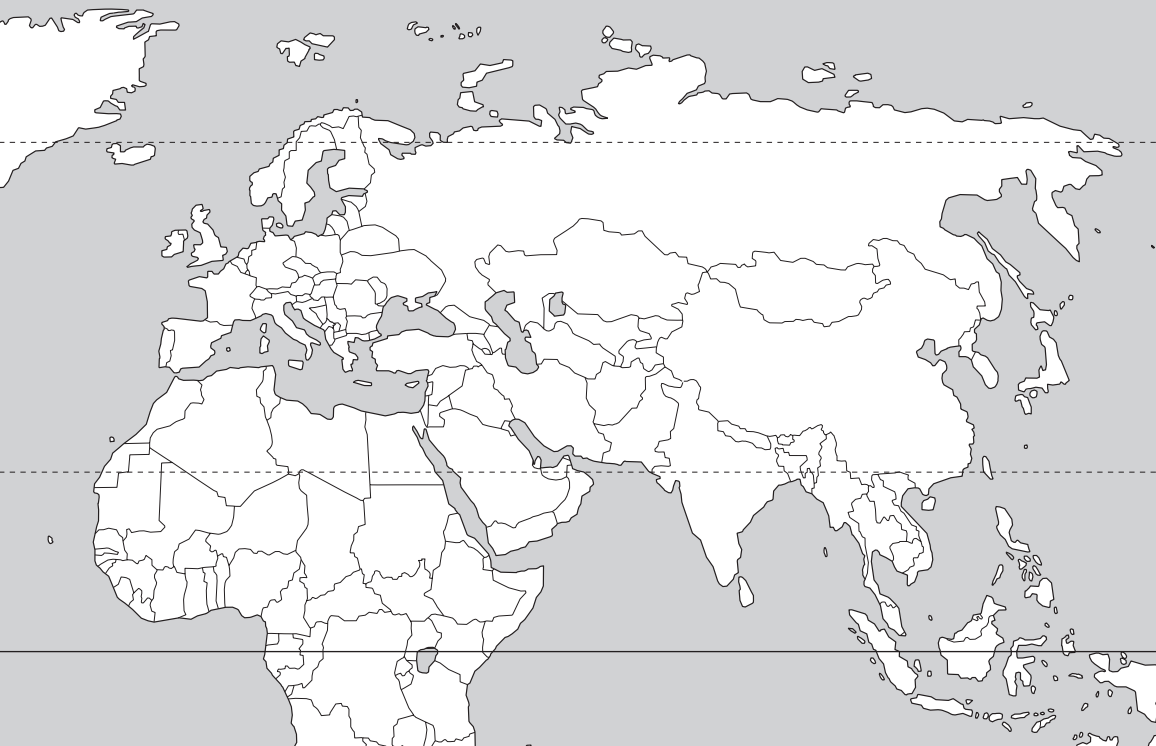 